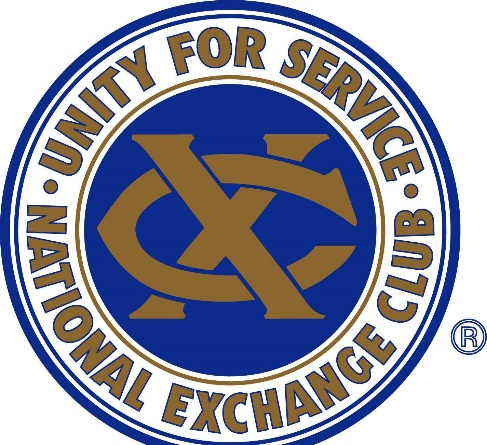 President: Debbie Casdorph970-381-6137President Elect: John Zach970-381-7890Immediate Past President:& Division 6 DirectorKaren Zack 970-381-3465Acting Secretary: Carolyn Geisert970-302-9643Treasurer: Kim Slack970-397-0332Board Members: Sue Wheeler 330-687-5445Miki Johnson 970-371-3909Kork Johnson 6970-301-6650Newsletter: Terri Keeney970-396-4267			  	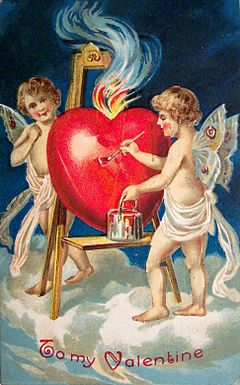 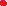 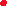  Would Union Colony Exchange Club “Love Your Neighbor” cards be a good February project for Ten24? Terri would be happy to be the “go between” & pick-up/deliverer if we don’t gather to create them…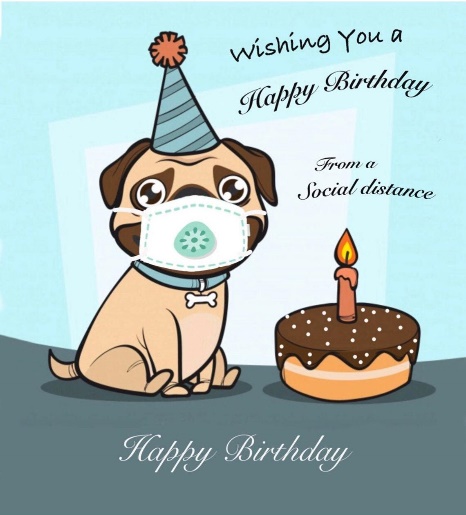 Upcoming Speakers:2/1 Dan Yeazel- he is the Director of Coaching at Groundwire. Groundwire is an online chat forum that ministers to hurting people by listening and sharing the gospel. 2/15 Kristen Sigg- she is the Community Relations Director for Greeley Village and a certified senior living advisor. 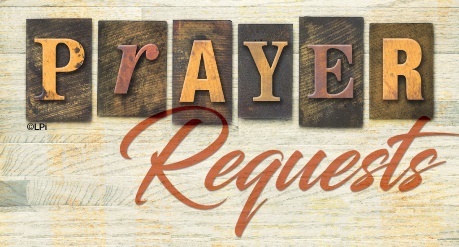 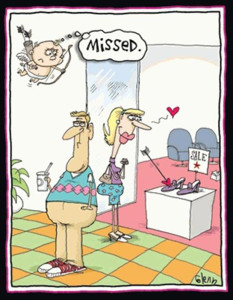 